Vypracování: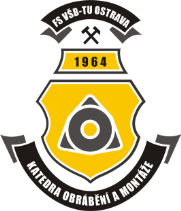 Program č.2Program č.2Program č.2Program č.2Definování řezného nástrojeDefinování řezného nástrojeDefinování řezného nástrojeDefinování řezného nástrojeVypracoval (a):Vypracoval (a):Osobní číslo:Osobní číslo:Datum:Stud. skupina:Stud. skupina:Zadání:Nakreslete schéma řezného nástroje a popište jeho základní části.Určete název, způsob použití. Ze značek na nástroji určete jeho materiál.Změřte, nakreslete a zakótujte základní rozměry řezného nástroje.Určete vhodnou kinematiku nástroje vzhledem k obrobku a změřte jeho nástrojové úhly v příslušných rovinách, jejich hodnoty pak zapište do přehledné tabulky.Narýsujte břitový diagram řezného nástroje.Určete vhodné řezné parametry nástroje.Použitá literatura.Zadání:Nakreslete schéma řezného nástroje a popište jeho základní části.Určete název, způsob použití. Ze značek na nástroji určete jeho materiál.Změřte, nakreslete a zakótujte základní rozměry řezného nástroje.Určete vhodnou kinematiku nástroje vzhledem k obrobku a změřte jeho nástrojové úhly v příslušných rovinách, jejich hodnoty pak zapište do přehledné tabulky.Narýsujte břitový diagram řezného nástroje.Určete vhodné řezné parametry nástroje.Použitá literatura.Zadání:Nakreslete schéma řezného nástroje a popište jeho základní části.Určete název, způsob použití. Ze značek na nástroji určete jeho materiál.Změřte, nakreslete a zakótujte základní rozměry řezného nástroje.Určete vhodnou kinematiku nástroje vzhledem k obrobku a změřte jeho nástrojové úhly v příslušných rovinách, jejich hodnoty pak zapište do přehledné tabulky.Narýsujte břitový diagram řezného nástroje.Určete vhodné řezné parametry nástroje.Použitá literatura.Zadání:Nakreslete schéma řezného nástroje a popište jeho základní části.Určete název, způsob použití. Ze značek na nástroji určete jeho materiál.Změřte, nakreslete a zakótujte základní rozměry řezného nástroje.Určete vhodnou kinematiku nástroje vzhledem k obrobku a změřte jeho nástrojové úhly v příslušných rovinách, jejich hodnoty pak zapište do přehledné tabulky.Narýsujte břitový diagram řezného nástroje.Určete vhodné řezné parametry nástroje.Použitá literatura.Zadání:Nakreslete schéma řezného nástroje a popište jeho základní části.Určete název, způsob použití. Ze značek na nástroji určete jeho materiál.Změřte, nakreslete a zakótujte základní rozměry řezného nástroje.Určete vhodnou kinematiku nástroje vzhledem k obrobku a změřte jeho nástrojové úhly v příslušných rovinách, jejich hodnoty pak zapište do přehledné tabulky.Narýsujte břitový diagram řezného nástroje.Určete vhodné řezné parametry nástroje.Použitá literatura.